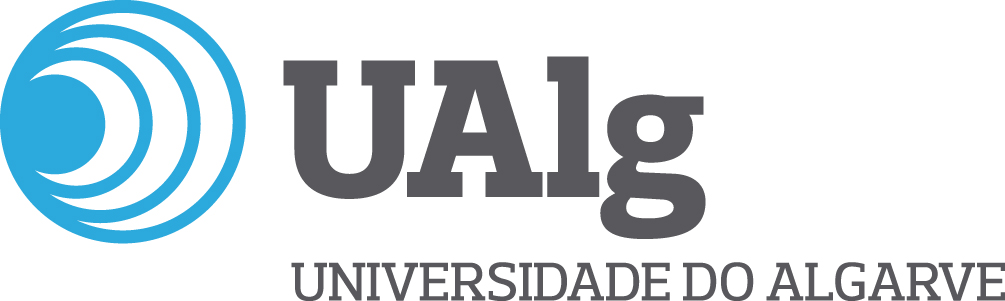 ………………………………………………………………………………………………..…………………………………Comissão de Ética da Universidade do AlgarveCampus da Penha - 8005-139 Faro - PortugalTel.: +351 289 800 100 etica@ualg.pt - www.ualg.ptCarta de compromissoRelativa ao estudoTítuloVimos por este meio assegurar que, em todas as etapas do desenvolvimento do estudo suprarreferido, se respeitam todos os pressupostos decorrentes da declaração do estado de calamidade, e legislação decorrente, bem como todas as orientações da Direção Geral da Saúde, emanadas no contexto da Pandemia COVID-19.Faro,   /     /202O/A Investigador/a responsável pelo projeto